Opettajan palaute vertaispalautteesta ©2023 Helsingin yliopisto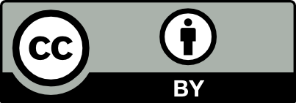 Opettajan palaute vertaispalautteesta, marraskuu 2023, jonka tekijät ovat Taija Udd ja Zsuzsánna Fehér on lisensoitu Creative Commons Nimeä 4.0 Kansainvälinen -lisenssillä. Materiaali on saatavilla osoitteessa kielibuusti.fi.Aloitteleva palautteenantajaKehittyvä palautteenantajaTaitava palautteenantajaPalautefraasitPalautefraasitPalautefraasitLöydät suorituksesta ongelmakohtia ja osaat nimetä ne. Käytät palautteessasi ainakin osittain sopivaa terminologiaa.Palautteesi kohdistuu henkilöön tai suorituksen pintatasoon (esim. kommentoit lähinnä tekstin kirjoitus- tai taivutusvirheitä).Seuraavassa palautteessasi voisit hyödyntää palautteen antamisesta annettuja ohjeita enemmän. Sieltä voit tarkistaa mistä asioista voit antaa lisää palautetta.Palautteesi on niukka, seuraavassa palautteessasi voisit perustella kommenttisi, jotta sen saaja ymmärtäisi sen paremmin.Löydät suorituksesta ongelmakohtia ja osaat nimetä ne. Seuraavassa palautteessasi voit miettiä, mitkä ovat palautteensaajan kannalta keskeisimmät kohdat, ja kommentoida erityisesti niitä. Käytät palautteessasi pääosin sopivaa terminologiaa.Palautteesi kohdistuu suoritukseen.Osaat selittää ja perustella ajatuksiasi.Käytät palautteen antamisesta annettuja ohjeita mekaanisesti ja vertailet suoritusta kohta kohdalta niihin. Seuraavassa palautteessasi voisit esittää kysymyksiä tai kehitysehdotuksia palautteen saajalle.Löydät suorituksesta relevantteja ongelmakohtia. Osaat löytää eritasoisia ongelmia ja esität yksityiskohtaista palautetta vain keskeisimmistä kohdista. Palautteessasi otat huomioon palautteensaajaan tarpeet. Käytät palautteessasi sopivaa terminologiaa.Perustelet ja selität ajatuksiasi ja annat relevantteja kehitysehdotuksia.Palautteesi kohdistuvat suoritukseen ja pyrit sen kehittämiseen.Esität ehdotuksia ja kysymyksiä.Käytät matriisia soveltaen.